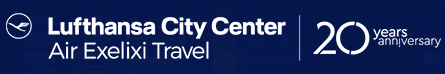 ΤΟ ΤΑΞΙΔΙΩΤΙΚΟ ΓΡΑΦΕΙΟ AIR EXELIXI ΖΗΤΑΕΙ ΦΟΙΤΗΤΕΣ ΓΙΑ ΠΡΑΚΤΙΚΗ ΑΣΚΗΣΗ.Το γραφείο μας βρίσκεται στην Γλυφάδα στο κέντρο σε ισόγειο κατάστημα.Είμαστε επίσημο γραφείο της  ΙΑΤΑ καθώς επίσης και στο παγκόσμιο δίκτυο LUFTHANSA CITY CENTER.Το γραφείο ιδρύθηκε το 2002 και κατέχουμε σημαντική θέση στον τουριστικό χάρτη με πολύ υψηλού επιπέδου πελατολόγιο.Παρακαλώ να στείλετε τα βιογραφικά σας στο   info@airexelixi.travel